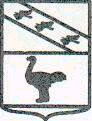 Льговский Городской Совет депутатовР Е Ш Е Н И Е от 31 марта 2022 года № 36                                                                                 Об установлении границ территорий осуществления территориального общественного самоуправления в городе ЛьговеВ соответствии с Федеральным законом от 6 октября 2003 года № 131-ФЗ «Об общих принципах организации местного самоуправления в Российской Федерации», Уставом муниципального образования «Город Льгов» Курской области, Положением о территориальном общественном самоуправлении в муниципальном образовании «Город Льгов», утвержденным Решением Льговского Городского Совета депутатов от 31 мая 2018 года № 52, на основании заявления инициативной группы граждан ул. Колхозная города Льгова, Льговский Городской Совет депутатов РЕШИЛ:1. Установить границы территорий осуществления территориального общественного самоуправления в городе Льгове согласно Приложению 1.2. Решение вступает в силу со дня его официального опубликования.Председатель ЛьговскогоГородского Совета депутатов					Ю.П. СкобелевГлава  города Льгова  Курской области                                                                             А.С. КлемешовПриложение 1к Решению Льговского Городского Совета депутатовот 31 марта 2022 года  № 36ГРАНИЦЫТЕРРИТОРИЙ ОСУЩЕСТВЛЕНИЯ ТЕРРИТОРИАЛЬНОГООБЩЕСТВЕННОГО САМОУПРАВЛЕНИЯ В ГОРОДЕ ЛЬГОВЕПРИМЕЧАНИЕ:1. Территория, определенная в позициях №1 и №2 выделяется с целью деятельности ТОС улицы Колхозная по благоустройству улицы, в том числе посадка зеленых насаждений.2. Территория позиции №3 (площадка 0,5 га) предназначается для привлечения жителей улицы Колхозная и города Льгова к участию в спортивных мероприятиях.3. Территория позиции №4 (площадью 0,8 га – 400 х 20) предназначается для привлечения жителей улицы Колхозная и города Льгова к участию в спортивных мероприятиях (лыжный спорт).4. Территория позиции №4 (площадью 0,8 га – 400 х 20) относится к землям промышленной зоны города Льгова, что обязывает ТОС улицы Колхозная не производить на данной площади хозяйственных построек. При необходимости данная земля промзоны изымается по Решению Льговского Городского Совета депутатов.№ ТОСГраницы территорий (улицы, проезды, проспекты, переулки и иные территории, № домов)1Улица Колхозная нечетная сторона с дома №1 по дом №11, четная сторона с дома №2 по дом №122Правая сторона, шириной 05 м от дорожного покрытия, длиной от дома №11 до поворота улицы (на схеме карты позиция №2)3Площадка площадью 0,5 га (на схеме карты позиция №3)4Территория шириной 20 м и протяженностью 400 м (0,8га), от площадки до «Урочища сосны» (на  схеме карты позиция №4)